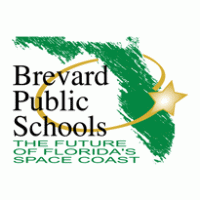 2023-2024 Escuelas Públicas de Título I del Condado de Brevard2023-2024 Escuelas Públicas de Título I del Condado de Brevard2023-2024 Escuelas Públicas de Título I del Condado de Brevard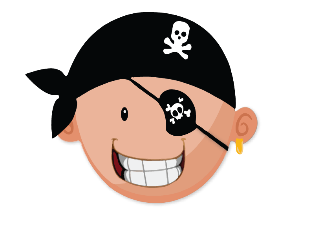 5º Grado Escuela Primaria Palm Bay Pacto Escuela-Familia para el Aprendizaje Escuela Primaria Palm Bay Pacto Escuela-Familia para el Aprendizaje Escuela Primaria Palm Bay Pacto Escuela-Familia para el Aprendizaje5º GradoLos Programas de Participación Familiar de Título I basados en el Distrito y la Escuela en el Condado de Brevard se esforzarán por CONSTRUIR RELACIONES  para crear una participación familiar real para  cada niño, cada  familia, cada maestro, todos los días.Los Programas de Participación Familiar de Título I basados en el Distrito y la Escuela en el Condado de Brevard se esforzarán por CONSTRUIR RELACIONES  para crear una participación familiar real para  cada niño, cada  familia, cada maestro, todos los días.Los Programas de Participación Familiar de Título I basados en el Distrito y la Escuela en el Condado de Brevard se esforzarán por CONSTRUIR RELACIONES  para crear una participación familiar real para  cada niño, cada  familia, cada maestro, todos los días.5º GradoEste documento fue desarrollado conjuntamente por las familias, los estudiantes y el personal de la Escuela Primaria Palm Bay.  Este acuerdo explica cómo las familias y los maestros trabajarán juntos para asegurarse de que todos los estudiantes alcancen los estándares de nivel de grado.  Cada año se llevan a cabo reuniones para revisar este Pacto y hacer cambios basados en las necesidades de los estudiantes.Este documento fue desarrollado conjuntamente por las familias, los estudiantes y el personal de la Escuela Primaria Palm Bay.  Este acuerdo explica cómo las familias y los maestros trabajarán juntos para asegurarse de que todos los estudiantes alcancen los estándares de nivel de grado.  Cada año se llevan a cabo reuniones para revisar este Pacto y hacer cambios basados en las necesidades de los estudiantes.Este documento fue desarrollado conjuntamente por las familias, los estudiantes y el personal de la Escuela Primaria Palm Bay.  Este acuerdo explica cómo las familias y los maestros trabajarán juntos para asegurarse de que todos los estudiantes alcancen los estándares de nivel de grado.  Cada año se llevan a cabo reuniones para revisar este Pacto y hacer cambios basados en las necesidades de los estudiantes.Este documento fue desarrollado conjuntamente por las familias, los estudiantes y el personal de la Escuela Primaria Palm Bay.  Este acuerdo explica cómo las familias y los maestros trabajarán juntos para asegurarse de que todos los estudiantes alcancen los estándares de nivel de grado.  Cada año se llevan a cabo reuniones para revisar este Pacto y hacer cambios basados en las necesidades de los estudiantes.Este documento fue desarrollado conjuntamente por las familias, los estudiantes y el personal de la Escuela Primaria Palm Bay.  Este acuerdo explica cómo las familias y los maestros trabajarán juntos para asegurarse de que todos los estudiantes alcancen los estándares de nivel de grado.  Cada año se llevan a cabo reuniones para revisar este Pacto y hacer cambios basados en las necesidades de los estudiantes.Meta(s) académica(s) y/o área(s) de enfoque de la escuelaNuestro objetivo es continuar viendo el crecimiento en nuestros estudiantes. Para lograr este objetivo, nuestros maestros y personal se centrarán en impartir lecciones alineadas con los estándares. Nuestro objetivo es continuar viendo el crecimiento en nuestros estudiantes. Para lograr este objetivo, nuestros maestros y personal se centrarán en impartir lecciones alineadas con los estándares. Nuestro objetivo es continuar viendo el crecimiento en nuestros estudiantes. Para lograr este objetivo, nuestros maestros y personal se centrarán en impartir lecciones alineadas con los estándares. Nuestro objetivo es continuar viendo el crecimiento en nuestros estudiantes. Para lograr este objetivo, nuestros maestros y personal se centrarán en impartir lecciones alineadas con los estándares. Trabajando juntos para el éxito: En el aula     Los maestros y las familias alentarán a cada niño a concentrarse y participar en las tareas en el aula y en el hogar.Pida ayuda cuando sea necesario, sea mentor de sus compañeros y siempre haga todo lo posible.     Los maestros y las familias alentarán a cada niño a concentrarse y participar en las tareas en el aula y en el hogar.Pida ayuda cuando sea necesario, sea mentor de sus compañeros y siempre haga todo lo posible.     Los maestros y las familias alentarán a cada niño a concentrarse y participar en las tareas en el aula y en el hogar.Pida ayuda cuando sea necesario, sea mentor de sus compañeros y siempre haga todo lo posible.     Los maestros y las familias alentarán a cada niño a concentrarse y participar en las tareas en el aula y en el hogar.Pida ayuda cuando sea necesario, sea mentor de sus compañeros y siempre haga todo lo posible.Trabajando juntos para el éxito: En casa     Las familias apoyarán el aprendizaje en casa trabajando con los maestros y ayudando a sus hijos a revisar y firmar planificadores diariamente, devolver el papeleo a tiempo, asegurarse de que su hijo haya completado su tarea diariamente, leer durante 20 minutos diarios, practicar hechos de multiplicación diariamente durante 10 minutos y verificar FOCUS semanalmente. Las familias fomentarán una rutina de comer sano, hacer ejercicio y dormir al menos 8 horas cada noche.     Las familias apoyarán el aprendizaje en casa trabajando con los maestros y ayudando a sus hijos a revisar y firmar planificadores diariamente, devolver el papeleo a tiempo, asegurarse de que su hijo haya completado su tarea diariamente, leer durante 20 minutos diarios, practicar hechos de multiplicación diariamente durante 10 minutos y verificar FOCUS semanalmente. Las familias fomentarán una rutina de comer sano, hacer ejercicio y dormir al menos 8 horas cada noche.     Las familias apoyarán el aprendizaje en casa trabajando con los maestros y ayudando a sus hijos a revisar y firmar planificadores diariamente, devolver el papeleo a tiempo, asegurarse de que su hijo haya completado su tarea diariamente, leer durante 20 minutos diarios, practicar hechos de multiplicación diariamente durante 10 minutos y verificar FOCUS semanalmente. Las familias fomentarán una rutina de comer sano, hacer ejercicio y dormir al menos 8 horas cada noche.     Las familias apoyarán el aprendizaje en casa trabajando con los maestros y ayudando a sus hijos a revisar y firmar planificadores diariamente, devolver el papeleo a tiempo, asegurarse de que su hijo haya completado su tarea diariamente, leer durante 20 minutos diarios, practicar hechos de multiplicación diariamente durante 10 minutos y verificar FOCUS semanalmente. Las familias fomentarán una rutina de comer sano, hacer ejercicio y dormir al menos 8 horas cada noche.Trabajando juntos para el éxito: Responsabilidad del estudiante      Es responsabilidad del estudiante mantenerse enfocado, escribir en su planificador diariamente, completar el trabajo de clase y la tarea, verifique FOCUS para obtener calificaciones, complete el trabajo faltante por ausencias y comparta su día escolar con su familia.     Es responsabilidad del estudiante mantenerse enfocado, escribir en su planificador diariamente, completar el trabajo de clase y la tarea, verifique FOCUS para obtener calificaciones, complete el trabajo faltante por ausencias y comparta su día escolar con su familia.     Es responsabilidad del estudiante mantenerse enfocado, escribir en su planificador diariamente, completar el trabajo de clase y la tarea, verifique FOCUS para obtener calificaciones, complete el trabajo faltante por ausencias y comparta su día escolar con su familia.     Es responsabilidad del estudiante mantenerse enfocado, escribir en su planificador diariamente, completar el trabajo de clase y la tarea, verifique FOCUS para obtener calificaciones, complete el trabajo faltante por ausencias y comparta su día escolar con su familia.Comunicación:Mantenerse informado      Hay varias maneras en que los maestros se comunicarán con las familias en quinto grado, incluidos los planificadores estudiantiles, los boletines informativos de clase, las llamadas telefónicas y el correo electrónico.  Los anuncios de toda la escuela se envían a través de PeachJar, Blackboard y las redes sociales. Las familias accederán a FOCUS para calificaciones y anuncios. Las familias se pondrán en contacto con los profesores a través de correo electrónico y/o teléfono.     Hay varias maneras en que los maestros se comunicarán con las familias en quinto grado, incluidos los planificadores estudiantiles, los boletines informativos de clase, las llamadas telefónicas y el correo electrónico.  Los anuncios de toda la escuela se envían a través de PeachJar, Blackboard y las redes sociales. Las familias accederán a FOCUS para calificaciones y anuncios. Las familias se pondrán en contacto con los profesores a través de correo electrónico y/o teléfono.     Hay varias maneras en que los maestros se comunicarán con las familias en quinto grado, incluidos los planificadores estudiantiles, los boletines informativos de clase, las llamadas telefónicas y el correo electrónico.  Los anuncios de toda la escuela se envían a través de PeachJar, Blackboard y las redes sociales. Las familias accederán a FOCUS para calificaciones y anuncios. Las familias se pondrán en contacto con los profesores a través de correo electrónico y/o teléfono.     Hay varias maneras en que los maestros se comunicarán con las familias en quinto grado, incluidos los planificadores estudiantiles, los boletines informativos de clase, las llamadas telefónicas y el correo electrónico.  Los anuncios de toda la escuela se envían a través de PeachJar, Blackboard y las redes sociales. Las familias accederán a FOCUS para calificaciones y anuncios. Las familias se pondrán en contacto con los profesores a través de correo electrónico y/o teléfono.Creación de asociacionesLas familias están invitadas y alentadas a ser voluntarias, asistir a la Casa Abierta y conferencias de padres y maestros, Noches de Título I, y participar en las reuniones del Consejo Asesor Escolar.Las familias están invitadas y alentadas a ser voluntarias, asistir a la Casa Abierta y conferencias de padres y maestros, Noches de Título I, y participar en las reuniones del Consejo Asesor Escolar.Las familias están invitadas y alentadas a ser voluntarias, asistir a la Casa Abierta y conferencias de padres y maestros, Noches de Título I, y participar en las reuniones del Consejo Asesor Escolar.Las familias están invitadas y alentadas a ser voluntarias, asistir a la Casa Abierta y conferencias de padres y maestros, Noches de Título I, y participar en las reuniones del Consejo Asesor Escolar.Visite https://www.brevardschools.org/ para  obtener información importantePORTAL PARA PADRES:  https://tinyurl.com/BrevardFENORMAS B.E.S.T.:  https://www.cpalms.org/Homepage/BEST_Standards.aspxSolicitud de almuerzo gratis / reducido en línea:  https://frapps.horizonsolana.com/welcomeAcceso de los padres a FOCUS: https://brevardk12.focusschoolsoftware.com/focus/?skipSAML=trueLaunchPad: https://launchpad.classlink.com/brevardLos estudiantes pueden acceder a muchas aplicaciones utilizadas para el aprendizaje en clase y en casa, como i-Ready, Stemscopes y Studies Weekly, junto con el acceso del estudiante a FOCUS.       DESCARGO DE RESPONSABILIDAD: Este documento fue traducido por Microsoft Translator.  Cualquier error no es intencional.Visite https://www.brevardschools.org/ para  obtener información importantePORTAL PARA PADRES:  https://tinyurl.com/BrevardFENORMAS B.E.S.T.:  https://www.cpalms.org/Homepage/BEST_Standards.aspxSolicitud de almuerzo gratis / reducido en línea:  https://frapps.horizonsolana.com/welcomeAcceso de los padres a FOCUS: https://brevardk12.focusschoolsoftware.com/focus/?skipSAML=trueLaunchPad: https://launchpad.classlink.com/brevardLos estudiantes pueden acceder a muchas aplicaciones utilizadas para el aprendizaje en clase y en casa, como i-Ready, Stemscopes y Studies Weekly, junto con el acceso del estudiante a FOCUS.       DESCARGO DE RESPONSABILIDAD: Este documento fue traducido por Microsoft Translator.  Cualquier error no es intencional.https://www.brevardschools.org/PalmBayESVisite el sitio web de nuestra escuela para obtener información adicional, incluido el plan de estudios y la instrucción; fechas de prueba; información de contacto del personal; Recursos del título 1; y otras fechas importantes.Si no tiene acceso a nuestro sitio web, visite la oficina principal para obtener información impresa o llame a la oficina principal al 321-723-1055.         No olvide visitar el  sitio web de Community Connect para  obtener información sobre todos los recursos disponibles para su familia.https://bpscommunityconnect.findhelp.com/No olvide visitar el  sitio web de Community Connect para  obtener información sobre todos los recursos disponibles para su familia.https://bpscommunityconnect.findhelp.com/